      4th Grade Geography InquiryDoes Where You Live Matter?Does Where You Live Matter?Staging the Question: Brainstorm the relationship between humans and the physical environment through the concepts of opportunities and constraints.Staging the Question: Brainstorm the relationship between humans and the physical environment through the concepts of opportunities and constraints.Social Studies Practices Gathering, Using, and Interpreting Evidence    Comparison and Contextualization   Economics and Economic Systems   Geographic Reasoning  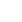 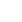 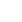 Supporting Question 1Supporting Question 2Supporting Question 3What physical features make New York State’s geography diverse?Where in New York State did early Native Americans settle and how did physical features affect their settlements?How did the early Native Americans in New York State interact with their physical environment to meet their needs?Formative Performance TaskFormative Performance TaskFormative Performance TaskIdentify the physical features of New York State in a graphic organizer.Using all available maps, complete a graphic organizer that categorizes the opportunities and constraints of the physical features that affected Native American settlements.Develop and support a series of claims about how the Haudenosaunee and Algonquians modified and adapted to their physical environments. Integration of Inquiry Process and SkillsIntegration of Inquiry Process and SkillsIntegration of Inquiry Process and SkillsSupporting Question 1Supporting Question 2Supporting Question 3Connect:  States what is known about what it means to “matter” and makes connections to previous knowledge.Connect:  Recognizes that questions can be answered by finding information about where in New York State early Native Americans settled and how physical features affected their settlements. Graphic Organizer: Connect#6Connect:  States what is known about the physical enviornment of early Native Americans settlers in New York State and makes connections to previous knowledge. Wonder:  Formulates questions with guidance about which physical features matter and what  types of physical features might offer opportunities or impose constraints.Wonder:  Predicts answers to inquiry question  about where in New York State early Native Americans settled and how physical features affected their settlements based on background knowledge and beginning observation. Graphic Organizer: Wonder#7Wonder: Predicts answers to inquiry question  about how early Native Americans in New York State modified and adapted to their physical environments based on background knowledge and beginning observation. Graphic Organizer: Wonder#7Investigate:  Selects and uses multiple appropriate print sources to identify physical features of New York’s geography by looking at an image bank of physical features and seasonal changes as well as by examining a collection of physical feature, climate, and natural resources maps. Investigate: Uses simple notetaking strategies (e.g., graphic organizers) to identify physical features in areas where early Native Americans settled and to categorize the opportunities and constraints associated with them while looking maps depicting the location of early Native American settlements and the topography of New York State. Investigate: Paraphrases and summarizes information that answers the question of how early Native Americans in New York State interacted with their physical environment to meet their needs while reading descriptions of Haudenosaunee and Lenape interactions with their physical environments. Graphic Organizer: Investigate#37C3 Resources Construct: Gathers and identifies the physical features of New York State and compiles them in a graphic organizer.Construct: Uses a variety of strategies to determine important ideas about the opportunities and constraints of the physical features that affected early Native American settlements.Construct: Organizes information using a teacher-provided tool to help outline claims and corresponding evidence.Express: Express:  Using all available maps, completes a graphic organizer that categorizes the opportunities and constraints of physical features that affected Native American settlement.Express:  Develops and supports a series of claims about how the Haudenosaunee and Algonquians modified and adapted to their physical environments.Reflect: Reflect: Reflect: Assesses and revises own work with guidance. Graphic Organizer: Reflect#11Summative Performance Task: Argument: How does where you live matter? Construct an argument supported with evidence that addresses the question of how physical features and available resources influenced the locations of early Native Americans settlements in New York State. Express this argument in the form of an essay. Extension: Express through Powerpoint presentations the ways in which the Haudenosaunee and Algonquian modified and adapted to their physical environments.Summative Performance Task: Argument: How does where you live matter? Construct an argument supported with evidence that addresses the question of how physical features and available resources influenced the locations of early Native Americans settlements in New York State. Express this argument in the form of an essay. Extension: Express through Powerpoint presentations the ways in which the Haudenosaunee and Algonquian modified and adapted to their physical environments.Summative Performance Task: Argument: How does where you live matter? Construct an argument supported with evidence that addresses the question of how physical features and available resources influenced the locations of early Native Americans settlements in New York State. Express this argument in the form of an essay. Extension: Express through Powerpoint presentations the ways in which the Haudenosaunee and Algonquian modified and adapted to their physical environments.